Publicado en Madrid el 23/11/2018 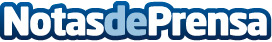 Gijón Impulsa participa este fin de semana en "Imperdibles_03"Los asistentes al evento, que se celebra en Madrid, podrán interactuar con el videomapping disponible en su stand, donde se muestra a Gijón como ciudad atrayente de talento. Las startups Triditive, Walden, GenteUp y TuCycle, entre otras, han colaborado en el desarrollo de los contenidos de los diferentes retos que componen el videomappingDatos de contacto:AutorNota de prensa publicada en: https://www.notasdeprensa.es/gijon-impulsa-participa-este-fin-de-semana-en Categorias: Sociedad Madrid Asturias Entretenimiento Ecología Emprendedores Eventos http://www.notasdeprensa.es